Załącznik nr 1 do Regulaminu konkursu ofert na wybór brokera ubezpieczeniowego 
dla Gminy Władysławowo i jej jednostek organizacyjnychFORMULARZ OFERTOWY1. Nazwa Oferenta:(wpisać zarejestrowaną nazwę firmy)Adres Oferenta:Numer NIP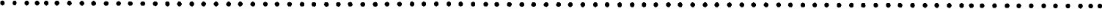 Numer REGON ………………………………………………………………………Numer tel./fax …………………………………………………………………….Adres e-mail do kontaktu w sprawach konkursu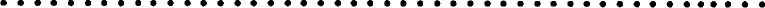 Jako „BROKER” wyrażamy chęć uczestnictwa w konkursie na wybór brokera ubezpieczeniowego dla Gminy Władysławowo i jej jednostek organizacyjnych, świadczącego nieodpłatnie usługi pośrednictwa ubezpieczeniowego zgodnie z ustawą z dnia 15 grudnia 2017 roku o dystrybucji ubezpieczeń (tekst jedn.: Dz. U. z 2022 r. poz. 905) przeprowadzonego w terminach i na warunkach określonych w Regulaminie Konkursu.Do reprezentowania w konkursie upoważniamy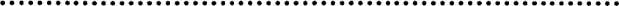 (w załączeniu pełnomocnictwo).Upoważniamy Komisję Konkursową powołaną Zarządzeniem Burmistrza Władysławowa 
do podjęcia działań, mających na celu sprawdzenie oświadczeń, dokumentów i przedłożonych informacji oraz do wyjaśnienia ewentualnych wątpliwości, które mogłyby się pojawić w związku ze złożonymi w trakcie konkursu informacjami.Doświadczenie na rynku (okres prowadzenia działalności brokerskiej, licząc do dnia ogłoszenia konkursu) wynikające z potwierdzonej za zgodność z oryginałem kopii zezwolenia na prowadzenie działalności brokerskiej, wynosi:Liczba postępowań prowadzonych na podstawie ustawy Prawo zamówień publicznych 
(w ciągu ostatnich 3 lat, licząc do dnia ogłoszenia konkursu), których efektem był wybór ubezpieczyciela dla jednostki samorządu terytorialnego oraz podmiotów sektora finansów publicznych (potwierdzone wykazem wraz z danymi teleadresowymi jednostek), wynosi:Liczba obsługiwanych jednostek samorządu terytorialnego oraz podmiotów z sektora finansów publicznych w ciągu ostatnich 3 lat, licząc do dnia ogłoszenia konkursu, wynosi:Liczba zatrudnionych przez Brokera osób, posiadających uprawnienia do wykonywania czynności brokerskich, legitymujących się zdanym egzaminem przez Komisją Egzaminacyjną dla Brokerów Ubezpieczeniowych i Reasekuracyjnych, wynosi:Wysokość sumy gwarancyjnej polisy ubezpieczeniowej odpowiedzialności cywilnej z tytułu prowadzenia działalności brokerskiej, wynosi:Liczba prowadzonych likwidacji szkód i roszczeń w roku 2021 za pośrednictwem Brokera 
na rzecz klientów w jednostkach samorządu terytorialnego, wynosi:(miejscowość i data)(podpis/y i pieczęć osoby/osób upoważnionej/ych do występowania w imieniu Oferenta)Załącznik nr 2 do Regulaminu konkursu ofert na wybór brokera ubezpieczeniowego 
dla Gminy Władysławowo i jej jednostek organizacyjnychOŚWIADCZENIESkładając ofertę w konkursie na wybór brokera ubezpieczeniowego dla Gminy Władysławowo 
i jej jednostek organizacyjnych, świadczącego nieodpłatnie usługi pośrednictwa ubezpieczeniowego zgodnie z ustawą z dnia 15 grudnia 2017 roku o dystrybucji ubezpieczeń (tekst jedn.: Dz.U. z 2022 r. poz. 905), oświadczamy, że:Dysponujemy niezbędną wiedzą i doświadczeniem, potencjałem ekonomicznym 
i technicznym oraz pracownikami zdolnymi do wykonania zamówienia.Zapoznaliśmy się ze szczegółowymi warunkami konkursu zawartymi w Regulaminie Konkursu i przyjmujemy je bez zastrzeżeń.Posiadamy wszystkie informacje niezbędne do przygotowania oferty i wykonania zamówienia w określonym czasie.Jesteśmy związani ofertą do terminu ważności oferty wskazanego w Regulaminie Konkursu tj. 30 dni.W przypadku wyboru złożonej przez brokera oferty zobowiązujemy się do podpisania umowy na warunkach określonych w Regulaminie Konkursu, a umowa zawierać będzie postanowienia zawarte w niniejszym Regulaminie oraz w złożonej w postępowaniu ofercie.Wszystkie informacje i oświadczenia zamieszczone w ofercie oraz załącznikach 
są kompletne, prawdziwe i dokładne w każdym szczególe.Załącznikami do niniejszej oferty, stanowiącymi jej integralną część, są:Niniejszą ofertę składamy na ..... ..... kolejno ponumerowanych stronach(miejscowość i data)(podpis/y i pieczęć osoby/osób upoważnionej/ych do występowania w imieniu Oferenta)